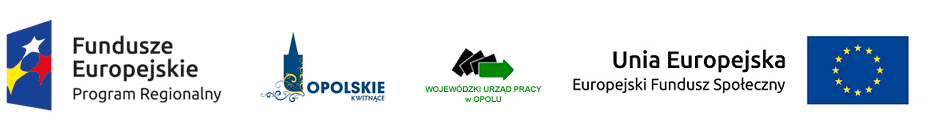 Szkolenie dla potencjalnych beneficjentów Poddziałania 9.2.1 Wsparcie kształcenia zawodowego i 9.1.5 Program pomocy stypendialnej i Regionalnego Programu Operacyjnego Województwa Opolskiego na lata 2014-2020Wojewódzki Urząd Pracy w Opolu24 marzec 2017 r., godz. 10.00 10.00 – 10.15Rejestracja uczestników,10.15 – 12.00Przedstawienie informacji nt. Lokalnego Systemu Informatycznego (LSI 2014-2020), w tym zasad wypełniania wniosku                                                 o dofinansowanie,12.00 – 12.15Przerwa kawowa,12.15 – 14.00Omówienie zasad naborów i kryteriów oceny w ramach Poddziałania 9.2.1 Wsparcie kształcenia zawodowego i 9.1.5 Program pomocy stypendialnej Regionalnego Programu Operacyjnego Województwa Opolskiego na lata 2014-202014.00 – 14.15Zakończenie.